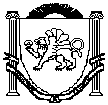 АДМИНИСТРАЦИЯЗуйского сельского поселенияБелогорского районаРеспублики КрымП О С Т А Н О В Л Е Н И ЕВ соответствии с Бюджетным кодексом Российской Федерации, Федеральным законом от 06.10.2003 № 131-ФЗ «Об общих принципах организации местного самоуправления в Российской Федерации», Законом Республики Крым от 28.11.2019 года № 19-ЗРК/2019 «О бюджете Республики Крым на 2020 год и плановый период 2021 и 2022 годов», руководствуясь Уставом муниципального образования Зуйское сельское поселения Белогорского района Республики Крым, Администрация Зуйского сельского поселения Белогорского района Республики Крым,п о с т а н о в л я е т: Уменьшить расходы в сумме 50 000,00 рублей, в том числе по КБК:               962  0113 0400222180  244  в сумме 50 000,00  рублей в  мае 2020 годаУвеличить расходы в сумме 50 000,00 рублей, в том числе по КБК:962  0113 0400222180 244  в сумме 50 000,00  рублей в январе 2020 года3. Главному распорядителю бюджетных средств администрации Зуйского сельского поселения Белогорского района Республики Крым внести соответствующие изменения в кассовый план бюджета муниципального образования Зуйское сельское поселение Белогорского района Республики Крым на 2020 год4. Контроль за исполнением настоящего распоряжения оставляю за собой.СОГЛАСОВАНО:Ознакомлены:Л.Б. ШалагашеваВедущий специалист сектора по вопросам финансированияи бухгалтерского учета29 января 2020 годапгт Зуя№ 53О внесении изменений в кассовый план бюджета муниципального образования Зуйское сельское поселение Белогорского района Республики Крым на 2020 годПредседатель Зуйского сельского совета-глава администрации Зуйского сельского поселенияА. А. ЛахинЗаместитель главы администрации Заведующий сектором по правовым (юридическим) вопросам, делопроизводству, контролю и обращению гражданЕ.А. РыбоваловМ.Р. МеметоваЗаведующий сектором по вопросам муниципального имущества, землеустройства и территориального планированияС.В. КириленкоЗаведующий сектором по вопросам финансирования и бухгалтерского учетаМ.В. Дамаскина